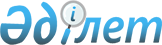 О внесении изменений и дополнений в решение областного маслихата (XXI сессия, IV созыв) от 22 декабря 2009 года N 259/21 "Об областном бюджете на 2010-2012 годы"
					
			Утративший силу
			
			
		
					Решение маслихата Павлодарской области от 3 февраля 2010 года N 265/22. Зарегистрировано Департаментом юстиции Павлодарской области 5 февраля 2010 года N 3155. Утратило силу в связи с истечением срока действия (письмо руководителя аппарата маслихата Павлодарской области от 03 сентября 2014 года N 1-11/560)      Сноска. Утратило силу в связи с истечением срока действия (письмо руководителя аппарата маслихата Павлодарской области от 03.09.2014 N 1-11/560).

      В соответствии с подпунктом 1) пункта 1 статьи 6 Закона Республики Казахстан "О местном государственном управлении и самоуправлении в Республике Казахстан" от 23 января 2001 года, подпунктом 4) пункта 2 статьи 106 Бюджетного кодекса Республики Казахстан от 4 декабря 2008 года, постановлением Правительства Республики Казахстан от 22 декабря 2009 года N 2162 "О реализации Закона Республики Казахстан "О республиканском бюджете на 2010 - 2012 годы" областной маслихат РЕШИЛ:



      1. Внести в решение областного маслихата (XXI сессия, IV созыв) от 22 декабря 2009 года N 259/21 "Об областном бюджете на 2010 - 2012 годы" (зарегистрированное в государственном реестре за N 3147 от 23 декабря 2009 года, опубликованное в газете "Сарыарка самалы" от 29 декабря 2009 года N 148, от 31 декабря 2009 года N 150, в газете "Звезда Прииртышья" от 29 декабря 2009 года N 148, от 7 января 2010 года N 1) следующие изменения и дополнения:



      пункт 1 указанного решения изложить в следующей редакции:

      "1. Утвердить областной бюджет на 2010 - 2012 годы согласно приложениям 1, 2 и 3 соответственно, в том числе на 2010 год в следующих объемах:

      1) доходы – 68021412 тысяч тенге, в том числе по:

      налоговым поступлениям – 13708003 тысячи тенге;

      неналоговым поступлениям – 360635 тысяч тенге;

      поступлениям трансфертов – 53952774 тысячи тенге;

      2) затраты – 67194102 тысячи тенге;

      3) чистое бюджетное кредитование – -143525 тысяч тенге, в том числе:

      бюджетные кредиты – 642736 тысяч тенге;

      погашение бюджетных кредитов – 786261 тысяча тенге;

      4) сальдо по операциям с финансовыми активами – 209139 тысяч тенге, в том числе:

      приобретение финансовых активов – 209139 тысяч тенге;

      5) профицит бюджета – 761696 тысяч тенге;

      6) использование профицита бюджета – -761696 тысяч тенге.";



      указанное решение дополнить пунктами 8-1, 8-2, 8-3, 9-1 следующего содержания:



      "8-1. Установить на 2010 год объемы целевых текущих трансфертов из республиканского бюджета, передаваемых по транзитным областным программам бюджетам районов и городов областного значения в следующих размерах:

      364798 тысяч тенге – на содержание вновь вводимых объектов образования;

      57443 тысячи тенге – на обеспечение учебными материалами дошкольных организаций, организаций среднего, технического и профессионального, послесреднего образования, институтов повышения квалификации по предмету "Самопознание";

      143395 тысяч тенге – на оснащение учебным оборудованием кабинетов физики, химии, биологии в государственных учреждениях основного среднего и общего среднего образования;

      149607 тысяч тенге – на создание лингафонных и мультимедийных кабинетов в государственных учреждениях начального, основного среднего и общего среднего образования;

      144794 тысячи тенге – на выплату государственной адресной социальной помощи и ежемесячного государственного пособия на детей до 18 лет в связи с ростом размера прожиточного минимума;

      237385 тысяч тенге - для выплаты единовременной материальной помощи и на обеспечение проезда участникам и инвалидам Великой Отечественной войны к 65-летию Победы в Великой Отечественной войне;

      30725 тысяч тенге – для реализации мер социальной поддержки специалистов социальной сферы сельских населенных пунктов;

      167093 тысячи тенге – на проведение противоэпизоотических мероприятий;

      60000 тысяч тенге – на средний ремонт автомобильных дорог районного значения Железинского района;

      177331 тысяча тенге – на содержание подразделений местных исполнительных органов в области ветеринарии;

      27569 тысяч тенге – на увеличение норм питания в медико-социальных учреждениях.



      8-2. Установить на 2010 год объемы целевых трансфертов на развитие из республиканского бюджета, передаваемых по транзитным областным программам бюджетам районов и городов областного значения в следующих размерах:

      586000 тысяч тенге – на строительство и (или) приобретение жилья государственного коммунального жилищного фонда;

      1080000 тысяч тенге – на развитие, обустройство и (или) приобретение инженерно-коммуникационной инфраструктуры;

      100000 тысяч тенге – на развитие транспортной инфраструктуры Щербактинского района;

      610600 тысяч тенге – на развитие теплоэнергетической системы в городе Павлодаре;

      1436394 тысячи тенге – на развитие системы водоснабжения.



      8-3. Предусмотреть в областном бюджете на 2010 год:

      325000 тысяч тенге – на кредитование бюджету города Павлодара на строительство и (или) приобретение жилья по нулевой ставке вознаграждения в соответствии с Государственной программой жилищного строительства в Республике Казахстан на 2008 - 2010 годы;

      217736 тысяч тенге – на кредитование бюджетам районов и городов  областного значения для реализации мер социальной поддержки специалистов социальной сферы сельских населенных пунктов.



      9-1. Установить на 2010 год объемы целевых трансфертов из республиканского бюджета, передаваемых по транзитным областным программам бюджетам районов и городов областного значения на реализацию стратегии региональной занятости и переподготовки кадров в сумме 2758098 тысяч тенге.";



      приложение 1 к указанному решению изложить в новой редакции согласно приложению 1 к настоящему решению.



      2. Контроль за выполнением настоящего решения возложить на постоянную комиссию областного маслихата по экономике и бюджету.



      3. Настоящее решение вводится в действие с 1 января 2010 года.      Председатель сессии,

      секретарь областного маслихата             Р. Гафуров

Приложение 1              

к решению Павлодарского областного маслихата

(XXII внеочередная сессия, IV созыв)   

от 3 февраля 2010 года N 265/22       Областной бюджет на 2010 год

(с изменениями и дополнениями)
					© 2012. РГП на ПХВ «Институт законодательства и правовой информации Республики Казахстан» Министерства юстиции Республики Казахстан
				КатегорияКатегорияКатегорияКатегорияСумма (тыс. тенге)Класс                   НаименованиеКласс                   НаименованиеКласс                   НаименованиеСумма (тыс. тенге)ПодклассПодклассСумма (тыс. тенге)12345I. ДОХОДЫ68 021 4121Налоговые поступления13 708 00301Подоходный налог956 5472Индивидуальный подоходный налог956 54703Социальный налог7 183 9371Социальный налог7 183 93705Внутренние налоги на товары, работы и услуги5 567 5193Поступления за использование природных и других ресурсов5 567 5192Неналоговые поступления360 63501Доходы от государственной собственности65 7791Поступления части чистого дохода государственных предприятий3 2144Доходы на доли участия в юридических лицах, находящиеся в государственной собственности3425Доходы от аренды имущества, находящегося в государственной собственности11 3217Вознаграждения по кредитам, выданным из государственного бюджета50 90202Поступления от реализации товаров (работ, услуг) государственными учреждениями, финансируемыми из государственного бюджета9541Поступления от реализации товаров (работ, услуг) государственными учреждениями, финансируемыми из государственного бюджета95404Штрафы, пени, санкции, взыскания, налагаемые государственными учреждениями, финансируемыми из государственного бюджета, а также содержащимися и финансируемыми из бюджета (сметы расходов) Национального Банка Республики Казахстан7971Штрафы, пени, санкции, взыскания, налагаемые государственными учреждениями, финансируемыми из государственного бюджета, а также содержащимися и финансируемыми из бюджета (сметы расходов) Национального Банка Республики Казахстан, за исключением поступлений от предприятий нефтяного сектора79706Прочие неналоговые поступления293 1051Прочие неналоговые поступления293 1054Поступления трансфертов53 952 77401Трансферты из нижестоящих органов государственного управления14 616 4422Трансферты из районных (городских) бюджетов14 616 44202Трансферты из вышестоящих органов государственного управления39 336 3321Трансферты из республиканского бюджета39 336 332Функциональная группаФункциональная группаФункциональная группаФункциональная группаФункциональная группаСумма (тыс. тенге)Функциональная подгруппа         НаименованиеФункциональная подгруппа         НаименованиеФункциональная подгруппа         НаименованиеФункциональная подгруппа         НаименованиеСумма (тыс. тенге)Администратор бюджетных программАдминистратор бюджетных программАдминистратор бюджетных программСумма (тыс. тенге)ПрограммаПрограммаСумма (тыс. тенге)123456II. ЗАТРАТЫ67 194 10201Государственные услуги общего характера2 937 8691Представительные, исполнительные и другие органы, выполняющие общие функции государственного управления2 729 807110Аппарат маслихата области47 495001Услуги по обеспечению деятельности маслихата области46 895004Материально-техническое оснащение государственных органов600120Аппарат акима области2 682 312001Услуги по обеспечению деятельности акима области1 957 709002Создание информационных систем144 200003Организация деятельности центров обслуживания населения по предоставлению государственных услуг физическим и юридическим лицам по принципу "одного окна"460 903004Капитальный ремонт зданий, помещений и сооружений государственных органов108 000005Материально-техническое оснащение государственных органов11 5002Финансовая  деятельность91 400257Управление финансов области91 400001Услуги по реализации государственной политики в области исполнения местного бюджета и управления коммунальной собственностью79 120009Организация приватизации коммунальной собственности8 899010Учет, хранение, оценка и реализация имущества, поступившего в коммунальную собственность381014Материально-техническое оснащение государственных органов3 0005Планирование и статистическая деятельность116 662258Управление экономики и бюджетного планирования области116 662001Услуги по реализации государственной политики в области формирования и развития экономической политики, системы государственного планирования и управления области116 66202Оборона109 7141Военные нужды66 309250Управление по мобилизационной подготовке, гражданской обороне, организации предупреждения и ликвидации аварий и стихийных бедствий области66 309003Мероприятия в рамках исполнения всеобщей воинской обязанности15 499007Подготовка территориальной обороны и территориальная оборона областного масштаба50 8102Организация работы по чрезвычайным ситуациям43 405250Управление по мобилизационной подготовке, гражданской обороне, организации предупреждения и ликвидации аварий и стихийных бедствий области43 405001Услуги по реализации государственной политики на местном уровне в области мобилизационной подготовки, гражданской обороны, организации предупреждения и ликвидации аварий и стихийных бедствий35 480005Мобилизационная подготовка и мобилизация областного масштаба7 92503Общественный порядок, безопасность, правовая, судебная, уголовно-исполнительная деятельность2 873 7771Правоохранительная деятельность2 873 777252Исполнительный орган внутренних дел, финансируемый из областного бюджета2 873 777001Услуги по реализации государственной политики в области обеспечения охраны общественного порядка и безопасности на территории области2 555 676002Организация работы медвытрезвителей и подразделений полиции, организующих работу медвытрезвителей69 535003Поощрение граждан, участвующих в охране общественного порядка1 908011Материально-техническое оснащение государственных органов164 000012Организация  временной изоляции, адаптации и реабилитации несовершеннолетних21 496013Услуги по размещению лиц, не имеющих определенного места  жительства и документов33 177014Организация содержания лиц, арестованных в административном порядке27 98504Образование7 999 1732Начальное, основное среднее и общее среднее образование3 389 307260Управление туризма, физической культуры и спорта области1 087 779006Дополнительное образование для детей и юношества по спорту875 661007Общеобразовательное обучение одаренных в спорте детей в специализированных организациях образования212 118261Управление образования области2 301 528003Общеобразовательное обучение по специальным образовательным учебным программам673 553006Общеобразовательное обучение одаренных детей в специализированных организациях образования970 175018Целевые текущие трансферты бюджетам  районов (городов областного значения) на содержание вновь вводимых объектов образования364 798048Целевые текущие трансферты бюджетам районов (городов областного значения) на оснащение учебным оборудованием кабинетов физики, химии, биологии в государственных учреждениях основного среднего и общего среднего образования143 395058Целевые текущие трансферты бюджетам районов (городов областного значения) на создание лингафонных и мультимедийных кабинетов в государственных учреждениях начального, основного среднего и общего среднего образования149 6074Техническое и профессиональное, послесреднее образование2 413 528253Управление здравоохранения области121 850043Подготовка специалистов в организациях технического и профессионального, послесреднего образования121 850261Управление образования области2 291 678024Подготовка специалистов в организациях технического и профессионального образования2 221 064025Подготовка специалистов в организациях послесреднего образования70 6145Переподготовка и повышение квалификации специалистов355 027252Исполнительный орган внутренних дел, финансируемый из областного бюджета30 084007Повышение квалификации и переподготовка кадров30 084253Управление здравоохранения области11 965003Повышение квалификации и переподготовка кадров11 965261Управление образования области312 978010Повышение квалификации и переподготовка кадров96 178060Подготовка и переподготовка кадров216 8009Прочие услуги в области образования1 841 311261Управление образования области1 505 106001Услуги по реализации государственной политики на местном уровне в области образования52 986004Информатизация системы образования в областных государственных учреждениях образования22 926005Приобретение и доставка учебников, учебно-методических комплексов для областных государственных учреждений образования39 250007Проведение школьных олимпиад, внешкольных мероприятий и конкурсов областного масштаба176 950008Капитальный, текущий ремонт объектов образования в рамках реализации стратегии региональной занятости и переподготовки кадров286 400009Целевые текущие трансферты бюджетам районов (городов областного значения) на капитальный, текущий ремонт объектов образования в рамках реализации стратегии региональной занятости и переподготовки кадров460 810011Обследование психического здоровья детей и подростков и оказание психолого-медико-педагогической консультативной помощи населению90 340032Целевые текущие трансферты бюджетам районов (городов областного значения) на обеспечение учебными материалами дошкольных организаций образования, организаций среднего, технического и профессионального, послесреднего образования, институтов повышения квалификации по предмету "Самопознание"57 443113Целевые текущие трансферты из местных бюджетов318 001271Управление строительства области336 205004Целевые трансферты на развитие бюджетам районов (городов областного значения) на строительство и реконструкцию объектов образования316 130037Строительство и реконструкция объектов образования20 07505Здравоохранение12 351 6681Больницы широкого профиля71 738253Управление здравоохранения области71 738004Оказание стационарной медицинской помощи по направлению специалистов первичной медико-санитарной помощи и организаций здравоохранения, за исключением медицинской помощи, оказываемой из средств республиканского бюджета71 7382Охрана здоровья населения329 347253Управление здравоохранения области329 347005Производство крови, ее компонентов и препаратов для местных организаций здравоохранения144 002006Услуги по охране материнства и детства101 841007Пропаганда здорового образа жизни82 675017Приобретение тест-систем для проведения дозорного эпидемиологического надзора8293Специализированная медицинская помощь3 447 678253Управление здравоохранения области3 447 678009Оказание медицинской помощи лицам, страдающим туберкулезом, инфекционными, психическими заболеваниями и расстройствами2 594 268019Обеспечение больных туберкулезом противотуберкулезными препаратами91 539020Обеспечение больных диабетом противодиабетическими препаратами270 818021Обеспечение онкологических больных химиопрепаратами67 338022Обеспечение больных с почечной недостаточностью лекарственными средствами, диализаторами, расходными материалами и больных после трансплантации почек лекарственными средствами54 777026Обеспечение факторами свертывания крови при лечении взрослых, больных гемофилией148 559027Централизованный закуп вакцин и других медицинских иммунобиологических препаратов для проведения иммунопрофилактики населения197 635036Обеспечение тромболитическими препаратами больных с острым инфарктом миокарда22 7444Поликлиники4 030 302253Управление здравоохранения области4 030 302010Оказание амбулаторно-поликлинической помощи населению за исключением медицинской помощи, оказываемой из средств республиканского бюджета3 477 852014Обеспечение лекарственными средствами и специализированными продуктами детского и лечебного питания отдельных категорий населения на амбулаторном уровне552 4505Другие виды медицинской помощи729 799253Управление здравоохранения области729 799011Оказание скорой медицинской  помощи и санитарная авиация702 165029Областные базы спецмедснабжения27 6349Прочие услуги в области здравоохранения3 742 804253Управление здравоохранения области1 748 443001Услуги по реализации государственной политики на местном уровне в области здравоохранения82 808002Капитальный, текущий ремонт объектов здравоохранения в рамках реализации стратегии региональной занятости и переподготовки кадров423 900008Реализация мероприятий по профилактике и борьбе со СПИД в Республике Казахстан48 933013Проведение патологоанатомического вскрытия61 918016Обеспечение граждан бесплатным или льготным проездом за пределы населенного пункта на лечение4 211018Информационно-аналитические услуги в области здравоохранения9 923028Содержание вновь вводимых объектов здравоохранения343 604033Материально-техническое оснащение медицинских организаций здравоохранения773 146271Управление строительства области1 994 361038Строительство и реконструкция объектов здравоохранения1 994 36106Социальная помощь и социальное обеспечение2 770 8681Социальное обеспечение1 593 403256Управление координации занятости и социальных программ области886 039002Предоставление специальных социальных услуг для престарелых и инвалидов в медико-социальных учреждениях (организациях) общего типа280 017012Предоставление специальных социальных услуг для детей-инвалидов в государственных медико-социальных учреждениях (организациях) для детей с нарушениями функций опорно-двигательного аппарата63 696013Предоставление специальных социальных услуг для инвалидов с психоневрологическими заболеваниями, в психоневрологических медико-социальных учреждениях (организациях)414 594014Предоставление специальных социальных услуг для престарелых, инвалидов, в том числе детей-инвалидов, в реабилитационных центрах54 934015Предоставление специальных социальных услуг для детей-инвалидов с психоневрологическими патологиями в детских психоневрологических медико-социальных учреждениях (организациях)72 798261Управление образования области607 364015Социальное обеспечение сирот, детей, оставшихся без попечения родителей607 364271Управление строительства области100 000039Строительство и реконструкция объектов социального обеспечения100 0002Социальная помощь789 586256Управление координации занятости и социальных программ области789 586003Социальная поддержка инвалидов107 412020Целевые текущие трансферты бюджетам районов (городов областного значения) на выплату государственной адресной социальной помощи и ежемесячного государственного пособия на детей до 18 лет в связи с ростом размера прожиточного минимума144 794023Целевые текущие трансферты бюджетам районов (городов областного значения) на обеспечение проезда участникам и инвалидам Великой Отечественной войны к 65-летию Победы в Великой Отечественной войне17 520024Целевые текущие трансферты бюджетам районов (городов областного значения) для выплаты единовременной материальной помощи участникам и инвалидам Великой Отечественной войны к 65-летию Победы в Великой Отечественной войне279 860027Целевые текущие трансферты бюджетам районов (городов областного значения) на расширение программы социальных рабочих мест и молодежной практики240 0009Прочие услуги в области социальной помощи и социального обеспечения387 879256Управление координации занятости и социальных программ области387 879001Услуги по реализации государственной политики на местном уровне в области обеспечения занятости и реализации социальных программ для населения58 108005Капитальный, текущий ремонт объектов социального обеспечения в рамках реализации стратегии региональной занятости и переподготовки кадров128 252011Оплата услуг по зачислению, выплате и доставке пособий и других социальных выплат86022Целевые текущие трансферты бюджетам районов (городов областного значения) на увеличение норм питания в медико-социальных учреждениях27 569113Целевые текущие трансферты из местных бюджетов173 86407Жилищно-коммунальное хозяйство3 952 19101Жилищное хозяйство1 666 000271Управление строительства области1 666 000010Целевые трансферты на развитие бюджетам районов (городов областного значения) на строительство и (или) приобретение жилья государственного коммунального жилищного фонда586 000012Целевые трансферты на развитие бюджетам районов (городов областного значения) на развитие, обустройство и (или) приобретение инженерно-коммуникационной инфраструктуры1 080 0002Коммунальное хозяйство2 286 191271Управление строительства области390 000030Развитие объектов коммунального хозяйства390 000279Управление энергетики и коммунального хозяйства области1 896 191001Услуги по реализации государственной политики на местном уровне в области энергетики и коммунального хозяйства25 713015Целевые текущие трансферты бюджетам районов (городов областного значения) на ремонт инженерно-коммуникационной инфраструктуры и благоустройство населенных пунктов в рамках реализации стратегии региональной занятости и переподготовки кадров1 202 422016Целевые трансферты на развитие бюджетам районов (городов областного значения) на развитие инженерно-коммуникационной инфраструктуры и благоустройство населенных пунктов в рамках реализации стратегии региональной занятости и переподготовки кадров668 05608Культура, спорт, туризм и информационное пространство2 896 6461Деятельность в области культуры620 226262Управление культуры области620 226001Услуги по реализации государственной политики на местном уровне в области культуры31 536003Поддержка культурно-досуговой работы270 899005Обеспечение сохранности историко-культурного наследия и доступа к ним157 708007Поддержка театрального и музыкального искусства160 0832Спорт814 307260Управление туризма, физической культуры и спорта области814 307001Услуги по реализации государственной политики на местном уровне в сфере туризма, физической культуры и спорта33 830003Проведение спортивных соревнований на областном уровне47 353004Подготовка и участие членов областных сборных команд по различным видам спорта на республиканских и международных спортивных соревнованиях733 1243Информационное пространство460 822259Управление архивов и документации области150 481001Услуги по реализации государственной политики на местном уровне по управлению архивным делом17 877002Обеспечение сохранности архивного фонда82 604007Капитальный, текущий ремонт объектов культуры и информации в рамках реализации стратегии региональной занятости и переподготовки кадров50 000262Управление культуры области71 985008Обеспечение функционирования областных библиотек71 985263Управление внутренней политики области198 358007Услуги по проведению государственной информационной политики через газеты и журналы70 957008Услуги по проведению государственной информационной политики через телерадиовещание127 401264Управление по развитию языков области39 998001Услуги по реализации государственной политики на местном уровне в области развития языков22 570002Развитие государственного языка и других языков народа Казахстана17 068004Материально-техническое оснащение государственных органов3604Туризм12 608260Управление туризма, физической культуры и спорта области12 608013Регулирование туристской деятельности12 6089Прочие услуги по организации культуры, спорта, туризма и информационного пространства988 683260Управление туризма, физической культуры и спорта области453 887002Капитальный, текущий ремонт объектов спорта в рамках реализации стратегии региональной занятости и переподготовки кадров149 000009Целевые текущие трансферты бюджетам районов (городов областного значения) на капитальный, текущий ремонт объектов спорта в рамках реализации стратегии региональной занятости и переподготовки кадров304 887262Управление культуры области457 400006Капитальный, текущий ремонт объектов культуры в рамках реализации стратегии региональной занятости и переподготовки кадров403 569009Целевые текущие трансферты бюджетам районов (городов областного значения) на капитальный, текущий ремонт объектов культуры в рамках реализации стратегии региональной занятости и переподготовки кадров53 831263Управление внутренней политики области77 396001Услуги по реализации государственной, внутренней политики на местном уровне40 033003Реализация региональных программ в сфере молодежной политики37 36309Топливно-энергетический комплекс и недропользование610 6009Прочие услуги в области топливно-энергетического комплекса и недропользования610 600279Управление энергетики и коммунального хозяйства области610 600011Целевые трансферты на развитие бюджетам районов (городов областного значения) на развитие теплоэнергетической системы610 60010Сельское, водное, лесное, рыбное хозяйство, особо охраняемые природные территории, охрана окружающей среды и животного мира, земельные отношения5 123 6981Сельское хозяйство1 550 035255Управление сельского хозяйства области1 519 310001Услуги по реализации государственной политики на местном уровне в сфере сельского хозяйства53 869002Поддержка семеноводства85 492006Материально-техническое оснащение государственных органов200010Государственная поддержка племенного животноводства108 864011Государственная поддержка повышения урожайности и качества производимых сельскохозяйственных культур87 983014Субсидирование стоимости услуг  по доставке воды сельскохозяйственным товаропроизводителям89 884020Удешевление стоимости горюче-смазочных материалов и других товарно-материальных ценностей, необходимых для проведения весенне-полевых и уборочных работ1 093 018258Управление экономики и бюджетного планирования области30 725099Целевые текущие трансферты бюджетам районов (городов областного значения) для реализации мер социальной поддержки специалистов социальной сферы сельских населенных пунктов30 7252Водное хозяйство1 645 667255Управление сельского хозяйства области102 715009Субсидирование стоимости услуг по подаче питьевой воды из особо важных групповых и локальных систем водоснабжения, являющихся безальтернативными источниками питьевого водоснабжения102 715271Управление строительства области1 542 952029Целевые трансферты на развитие бюджетам районов (городов областного значения) на развитие системы водоснабжения1 542 9523Лесное хозяйство116 192254Управление природных ресурсов и регулирования природопользования области116 192005Охрана, защита, воспроизводство лесов и лесоразведение116 1925Охрана окружающей среды309 590254Управление природных ресурсов и регулирования природопользования области309 590001Услуги по реализации государственной политики в сфере охраны окружающей среды на местном уровне58 546008Мероприятия по охране окружающей среды251 0446Земельные отношения27 028251Управление земельных отношений области27 028001Услуги по реализации государственной политики в области регулирования земельных отношений на территории области27 0289Прочие услуги в области сельского, водного, лесного, рыбного хозяйства, охраны окружающей среды и земельных отношений1 475 186255Управление сельского хозяйства области1 328 564013Субсидирование повышения продуктивности и качества продукции животноводства980 758026Целевые текущие трансферты бюджетам районов (городов областного значения) на проведение противоэпизоотических мероприятий167 093027Целевые текущие трансферты бюджетам районов (городов областного значения) на содержание подразделений местных исполнительных органов в области ветеринарии177 331028Услуги по транспортировке ветеринарных препаратов до пункта временного хранения3 382258Управление экономики и бюджетного планирования области146 622004Целевые текущие трансферты бюджетам районов (городов областного значения) на финансирование социальных проектов в поселках, аулах (селах), аульных (сельских) округах в рамках реализации стратегии региональной занятости и переподготовки кадров146 62211Промышленность, архитектурная, градостроительная и строительная деятельность92 4082Архитектурная, градостроительная и строительная деятельность92 408267Управление государственного архитектурно-строительного контроля области30 515001Услуги по реализации государственной политики на местном уровне в сфере государственного архитектурно-строительного контроля30 215004Материально-техническое оснащение государственных органов300271Управление строительства области30 489001Услуги по реализации государственной политики на местном уровне в области строительства30 489272Управление архитектуры и градостроительства области31 404001Услуги по реализации государственной политики в области архитектуры и градостроительства на местном уровне30 904005Материально-техническое оснащение государственных органов50012Транспорт и коммуникации2 487 7161Автомобильный транспорт1 240 783268Управление пассажирского транспорта и автомобильных дорог области1 240 783003Обеспечение функционирования автомобильных дорог1 080 783007Целевые трансферты на развитие бюджетам  районов (городов областного значения) на развитие транспортной инфраструктуры100 000008Целевые текущие трансферты бюджетам районов (городов областного значения) на капитальный и средний ремонт автомобильных дорог районного значения (улиц города)60 0009Прочие услуги в сфере транспорта и коммуникаций1 246 933268Управление пассажирского транспорта и автомобильных дорог области1 246 933001Услуги по реализации государственной политики на местном уровне в области транспорта и коммуникаций33 530002Развитие транспортной инфраструктуры72 000005Субсидирование пассажирских перевозок по социально значимым межрайонным (междугородним) сообщениям65 000009Целевые текущие трансферты бюджетам районов (городов областного значения) на ремонт и содержание автомобильных дорог районного значения, улиц городов и населенных пунктов в рамках реализации стратегии региональной занятости и переподготовки кадров776 403013Ремонт и содержание автомобильных дорог областного значения, улиц городов и населенных пунктов в рамках реализации cтратегии региональной занятости и переподготовки кадров300 00013Прочие322 0261Регулирование экономической деятельности53 226265Управление предпринимательства и промышленности области53 226001Услуги по реализации государственной политики на местном уровне в области развития предпринимательства и промышленности53 2269Прочие268 800257Управление финансов области250 000012Резерв местного исполнительного органа области250 000258Управление экономики и бюджетного планирования области8 800003Разработка технико-экономического обоснования местных бюджетных инвестиционных проектов и концессионных проектов и проведение его экспертизы8 800265Управление предпринимательства и промышленности области10 000007Реализация Стратегии индустриально-инновационного развития10 00014Обслуживание долга29 6191Обслуживание долга29 619257Управление финансов области29 619004Обслуживание долга местных исполнительных органов29 61915Трансферты22 636 1291Трансферты22 636 129257Управление финансов области22 636 129007Субвенции12 133 372024Целевые текущие трансферты в вышестоящие бюджеты в связи с передачей функций государственных органов из нижестоящего уровня государственного управления в вышестоящий7 524 150030Целевые текущие трансферты в вышестоящие бюджеты в связи с изменением фонда оплаты труда в бюджетной сфере2 978 607III. ЧИСТОЕ БЮДЖЕТНОЕ КРЕДИТОВАНИЕ-143 525Бюджетные кредиты642 73607Жилищно-коммунальное хозяйство325 0001Жилищное хозяйство325 000271Управление строительства области325 000009Кредитование бюджетов  районов (городов областного значения) на строительство и (или) приобретение жилья325 00010Сельское, водное, лесное, рыбное хозяйство, особо охраняемые природные территории, охрана окружающей среды и животного мира, земельные отношения217 7361Сельское хозяйство217 736258Управление экономики и бюджетного планирования области217 736007Бюджетные кредиты местным исполнительным органам для реализации мер социальной поддержки специалистов социальной сферы сельских населенных пунктов217 73613Прочие100 0003Поддержка предпринимательской деятельности и защита конкуренции100 000265Управление предпринимательства и промышленности области100 000013Кредитование дочерних организаций АО "Национальный управляющий холдинг "КазАгро" для финансирования малого и среднего бизнеса и микрокредитования сельского населения100 0005Погашение бюджетных кредитов786 26101Погашение бюджетных кредитов786 2611Погашение бюджетных кредитов, выданных из государственного бюджета786 261IV. САЛЬДО ПО ОПЕРАЦИЯМ С ФИНАНСОВЫМИ АКТИВАМИ 209 139Приобретение финансовых активов209 13913Прочие209 1399Прочие209 139257Управление финансов области209 139005Формирование или увеличение уставного капитала юридических лиц209 139V. ДЕФИЦИТ (ПРОФИЦИТ) БЮДЖЕТА761 696VI. ФИНАНСИРОВАНИЕ ДЕФИЦИТА (ИСПОЛЬЗОВАНИЕ ПРОФИЦИТА) БЮДЖЕТА-761 696